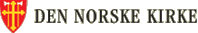 DÅP I AUSTEVOLL KYRKJELYD………………………………………...den   ………………………………    …………………………………………………………………  …………………………………………………………………………                         Underskrift                                                                  UnderskriftKyrkje :                                          Dato :Barnet Fødselsnr ( 11 siffer)                                    FødestadBarnet Etternamn Barnet Fornamn og evt mellomnavnFar (for barn der foreldra er gifte eller faren har vedgått farsskapet)Etternamn                                                           FødselsnummerFar (for barn der foreldra er gifte eller faren har vedgått farsskapet)Fornamn og evt mellomnamn                                          TelefonnrFar (for barn der foreldra er gifte eller faren har vedgått farsskapet)Bustad (full adresse)MorEtternamn                                                          FødselsnummerMorFornamn og evt mellomnamn                                             TelefonnrMorBustad ( full adresse)Fadrar Du må ha min. 2, max 6 fadrar.Fadrane skal vera medlem av DNK eller eit anna kristent kyrkjesamfunn som ikkje fornektar barnedåpen.Vera 15 år og konfirmertNamn                                                                          Medlem av Den norske                                                                                     Kyrkja1Fadrar Du må ha min. 2, max 6 fadrar.Fadrane skal vera medlem av DNK eller eit anna kristent kyrkjesamfunn som ikkje fornektar barnedåpen.Vera 15 år og konfirmert2Fadrar Du må ha min. 2, max 6 fadrar.Fadrane skal vera medlem av DNK eller eit anna kristent kyrkjesamfunn som ikkje fornektar barnedåpen.Vera 15 år og konfirmert3Fadrar Du må ha min. 2, max 6 fadrar.Fadrane skal vera medlem av DNK eller eit anna kristent kyrkjesamfunn som ikkje fornektar barnedåpen.Vera 15 år og konfirmert4Fadrar Du må ha min. 2, max 6 fadrar.Fadrane skal vera medlem av DNK eller eit anna kristent kyrkjesamfunn som ikkje fornektar barnedåpen.Vera 15 år og konfirmert5Fadrar Du må ha min. 2, max 6 fadrar.Fadrane skal vera medlem av DNK eller eit anna kristent kyrkjesamfunn som ikkje fornektar barnedåpen.Vera 15 år og konfirmert6